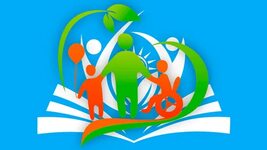 Меры социальной поддержки в виде бесплатного питания в школах детям-инвалидам (инвалидам), обучающимся в общеобразовательной организации очно и в виде компенсации детям-инвалидам (инвалидам), обучающимся на домуС 1 января 2022 года на основании проекта приказа министерства образования, науки и молодежной политики Краснодарского края «Об утверждении порядка предоставления меры социальной поддержки в виде двухразового бесплатного горячего питания детям-инвалидам (инвалидам), не являющимся обучающимися с ограниченными возможностями здоровья, получающим начальное общее, основное общее и среднее общее образование в муниципальных общеобразовательных организациях»,  «Об утверждении порядка предоставления денежной компенсации детям-инвалидам (инвалидам), не являющимся обучающимися с ограниченными возможностями здоровья, при предоставлении меры социальной поддержки в виде двухразового бесплатного горячего питания за счет средств краевого бюджета, в случае если они получают начальное общее, основное общее и среднее общее образование в муниципальных общеобразовательных организациях на дому»  будет предоставляться мера социальной поддержки в виде двухразового бесплатного горячего питания обучающимся детям-инвалидам (инвалидам), не являющимися обучающимися с ограниченными возможностями здоровья и получающим начальное общее, основное общее и среднее общее образование в муниципальных общеобразовательных организациях в очной форме (далее соответственно - муниципальные школы, льготное питание) с учетом сменности их обучения.Обеспечение льготным питанием обучающихся 1 - 4-х классов муниципальных школ осуществляется дополнительно к питанию, предоставляемому в соответствии с частью 21 статьи 37 Федерального закона от 12 декабря 2012 г. № 273-Ф3 "Об образовании в Российской Федерации".Обеспечение льготным питанием обучающихся 5 - 12-х классов осуществляется два раза в день.Для обеспечения льготным питанием один из родителей (законных представителей, опекунов, приемных родителей) обучающегося или совершеннолетний обучающийся подает в муниципальную школу следующие документы:- заявление на предоставление льготного питания по форме, определенной муниципальной школой;- копии документов, подтверждающих соответствие обучающегося требованиям;- копию паспорта или иного документа, удостоверяющего личность одного из родителей (законных представителей, опекунов, приемных родителей) в случае, если обучающийся является несовершеннолетним, в ином случае предоставляется копия паспорта или иного документа, удостоверяющего личность совершеннолетнего обучающегося;- согласие родителя (законного представителя, опекуна, приемного родителя) на обработку его персональных данных и обучающегося в соответствии с законодательством Российской Федерации в случае если обучающийся является несовершеннолетним, в ином случае - согласие на обработку персональных данных заполняет совершеннолетний обучающийся.Документы, необходимые для предоставления льготного питания, могут быть представлены как в подлинниках, так и в копиях, заверенных в установленном порядке. Указанные выше документы представляются один раз в течение соответствующего финансового года.Муниципальная школа формирует личное дело каждого обучающегося, обеспечиваемого льготным питанием,  рассматривает документы, принимает решение о предоставлении льготного питания либо об отказе в обеспечении льготным питанием и уведомляет о принятом решении одного из родителей (законных представителей, опекунов, приемных родителей) обучающегося или самого обучающегося в случае его совершеннолетия в течение 5 рабочих дней после приема документов.Основанием для отказа в назначении обеспечения льготным питанием является:- непредставление одним из родителей (законных представителей, опекунов, приемных родителей) обучающегося или совершеннолетним обучающимся в муниципальную школу полного пакета документов, указанных в пункте 4 настоящего Порядка;- несоответствие обучающегося требованиям. Список обучающихся, получающих льготное питание, утверждается приказом муниципальной школы в течение 3 рабочих дней после принятия решения. Приказ должен содержать следующие сведения: фамилию, имя, отчество обучающегося, класс и форму обучения.Обеспечение льготным питанием обучающихся осуществляется с даты издания приказа муниципальной школы.В период установления нерабочих дней и (или) организации обучения с применением дистанционных образовательных технологий в частной школе в связи с проведением санитарно-эпидемиологических мероприятий по предупреждению распространения новой коронавирусной инфекции, вызванной COVID-19, на территории Краснодарского края льготное питание обучающимся не предоставляется.Обеспечение льготным питанием прекращается в случае отчисления обучающегося из муниципальной школы. Муниципальная школа предоставляет одному из родителей (законных представителей, опекунов, приемных родителей) обучающегося справку о периоде его обеспечения льготным питанием в текущем финансовом году.Детям-инвалидам (инвалидам), не являющихся обучающимися с ограниченными возможностями здоровья и получающим начальное общее, основное общее и среднее общее образование в муниципальных общеобразовательных организациях на дому предоставляется денежная компенсация в виде двухразового бесплатного горячего питания за счет средств краевого бюджета.Денежная компенсация предоставляется одному из родителей (законных представителей, опекунов, приемных родителей) обучающегося либо самому обучающемуся в случае приобретения им полной дееспособности, осваивающему основные общеобразовательные программы начального общего, основного общего и среднего общего образования в муниципальных школах на дому (далее - заявитель).Денежная компенсация предоставляется за периоды с 1 января по 31 мая и с 1 сентября по 31 декабря соответствующего финансового года.Нормативы обеспечения бесплатным горячим питанием на 2022 - 2024 годы из расчета стоимости набора продуктов питания на одного обучающегося:для обеспечения бесплатным питанием детей-инвалидов (инвалидов), не являющихся обучающимися с ограниченными возможностями здоровья, получающих начальное общее, основное общее и среднее общее образование в муниципальных общеобразовательных организациях:одноразовым бесплатным горячим питанием детей-инвалидов (инвалидов), обучающихся в 1-4-х классах в муниципальных общеобразовательных организациях - 62,8 рублейдвухразовым бесплатным горячим питанием детей-инвалидов, обучающихся в 5 - 12-х классах в муниципальных общеобразовательных организациях, - 127,3 рублей.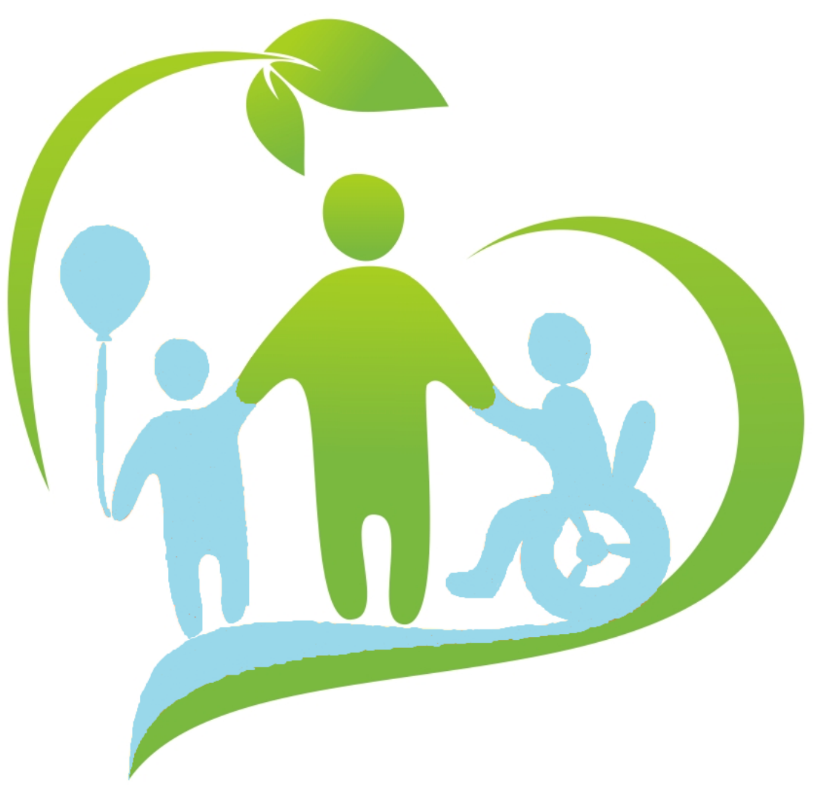 